Special Education Department Chair AgendaSeptember 13, 2018www.deerparksped.weebly.com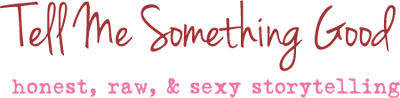 TopicAdditional InformationNotesWelcome & IntroductionsNew Department Chairs:Clint Mitchell – BJHJaimeson Dalton-WACDepartment Chair Roles & ResponsibilitiesHave you assigned a mentor for new teachers?Case Manager lists need to be sent to Misti/Michele and updated each 9 weeksCorrective Action PlanPam(documents on the Weebly)Cameras In the ClassroomPam-cameras are currently turned off, each year there has to be a new request (verbal or written) forms completed by person making the requestReferrals & CART processPam-revised form- tracking all initial FIE’s & Parent Requests-CART on WednesdayElectronic Communication Pam-handout*Official school business should NEVER happen through Text messagesARD procedures & eStar-eStar ARD Updates/Reminders-ESY Flow Chart-IEP Update Chart-RTI application added to your accounts- Health Folder-eStar screen responsibilitiesARD invites &  ARD Calendar-Invitations to ARDs through Outlook Calendar-ARD calendar – Shared Outlook Calendar  (at least 1 month at a time)-Include Related services Staff*ALL ARDs for AI/VI students must include the AI/VI teacher (annual, revision, IEP Amendment, etc)NEW AI Teacher: Stephanie HalliganSTAAR/STAAR ALTTETN- September 19, 2018We will share any changes ASAPSTAAR ALT: NEW PARTICIPATION REQUIREMENTSAccommodations/Modifications -Time at faculty meeting or meet with teachers during conference periods-Supplemental Aids PartySchedule of Services-Documentation Form-CHANGE: only document SE time/servicesSpecial Programs Guidelines/Behavior Specialist- procedures for placing students in more restrictive settings (STAFF Portal/RFAs)-Debbie Torres: Job description InfoSpecialized ProgramsHandout is on the WeeblyNEW: TLC at PWE and Deer Crossing 18+ at DWE and SLC hybrid at DPEBudget- Teacher allotment sheets - Kroger PO’s- PPCD, SLC, SLS, FLS, Life Skills, PASS, TLC, 18+- Personal Care Services- Paula P new staff- Paras paid with federal fundsTransportation -all 2018-2019 forms have been completed-new/changing forms only- ALL forms reviewed/updated at the end of the year-See the handout from transportation - please add info about size or weight when student needs harnesses or car seatsCBI Procedures (Community Based Instruction)-JH and HS 1 per month- Elementary 1 per 9 weeks-follow guidelines set in the CBI manual- Send ALL CBI approval forms to Pam prior to requesting transportationAssistive Technology-Elizabeth Stone will be serving with assistive technology Full time this year.-She will be assisting with Benchmarks-Extension 87158.-request assistance through an RFASystem 44/Read 180-The district is no longer utilizing these programs.DPISD Transition Resources Folders-Give folders to ALL new to the district SLC/SLS students -Documents will be linked to District SiteProgress Monitoring- make sure you are doing some form of assessment- AIMS web- Brigance/ FISH- STAR Math and Reading -PLAAFP needs to reflect student functional levelsAugust Para In-Service-Feedback?Autism SatelliteHandout sent in AugustOctober 25th Webster from 9-11:30 or 12:30-3:00-Can select either session time*If you have a conflict you can attend a different date/site Resources(handouts on Weebly from August)- DC & Specialized Programs lists- Special Services Staff Assignments- CPI Schedule – All trainings are “Enhanced”- SS meeting dates- Para & school calendars- Folder Access/Confidentiality forms-Autism Satellite Dates